Выкопировкаиз генерального плана Ленинградского сельского поселения Ленинградского района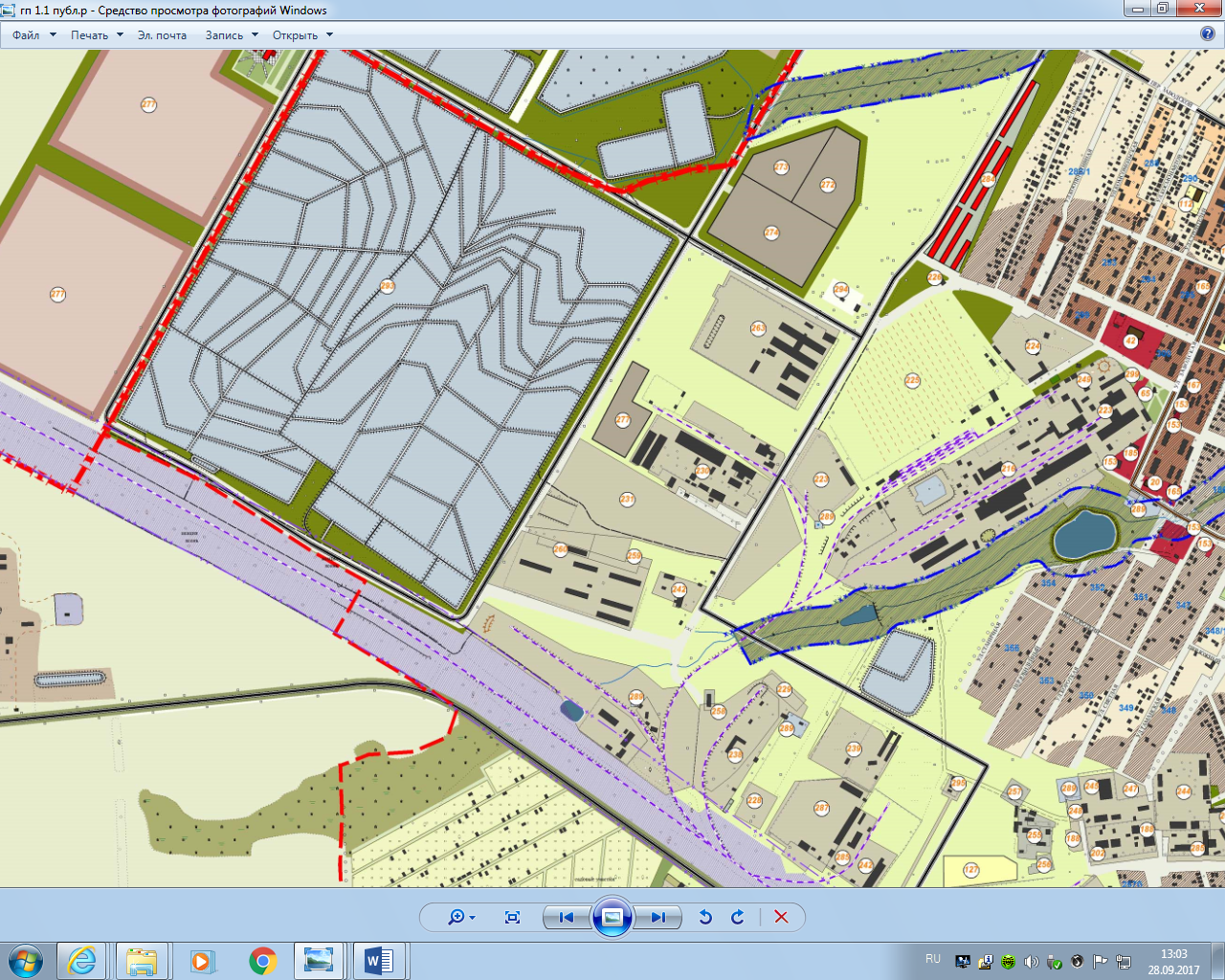 место расположения испрашиваемого земельного участкаУСЛОВНЫЕ ОБОЗНАЧЕНИЯк генеральному плануЛенинградского сельского поселенияЛенинградского района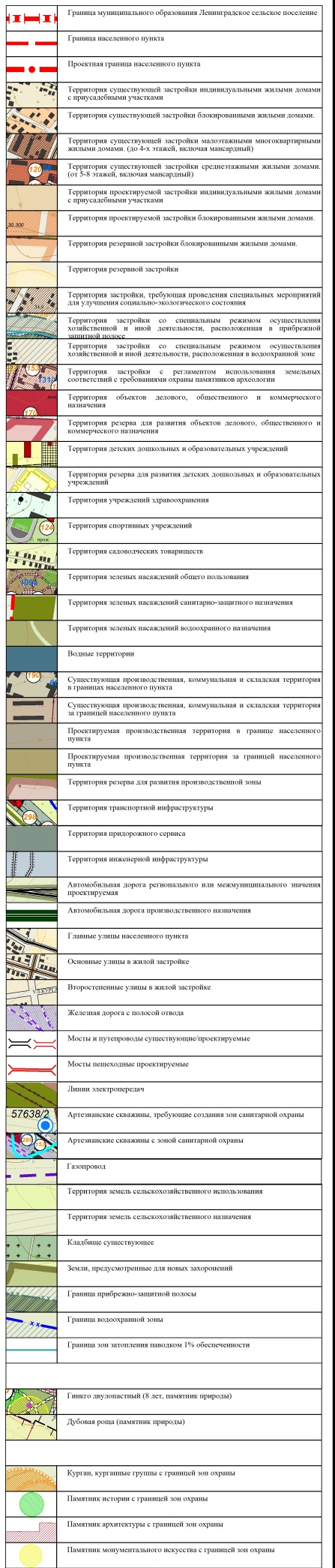 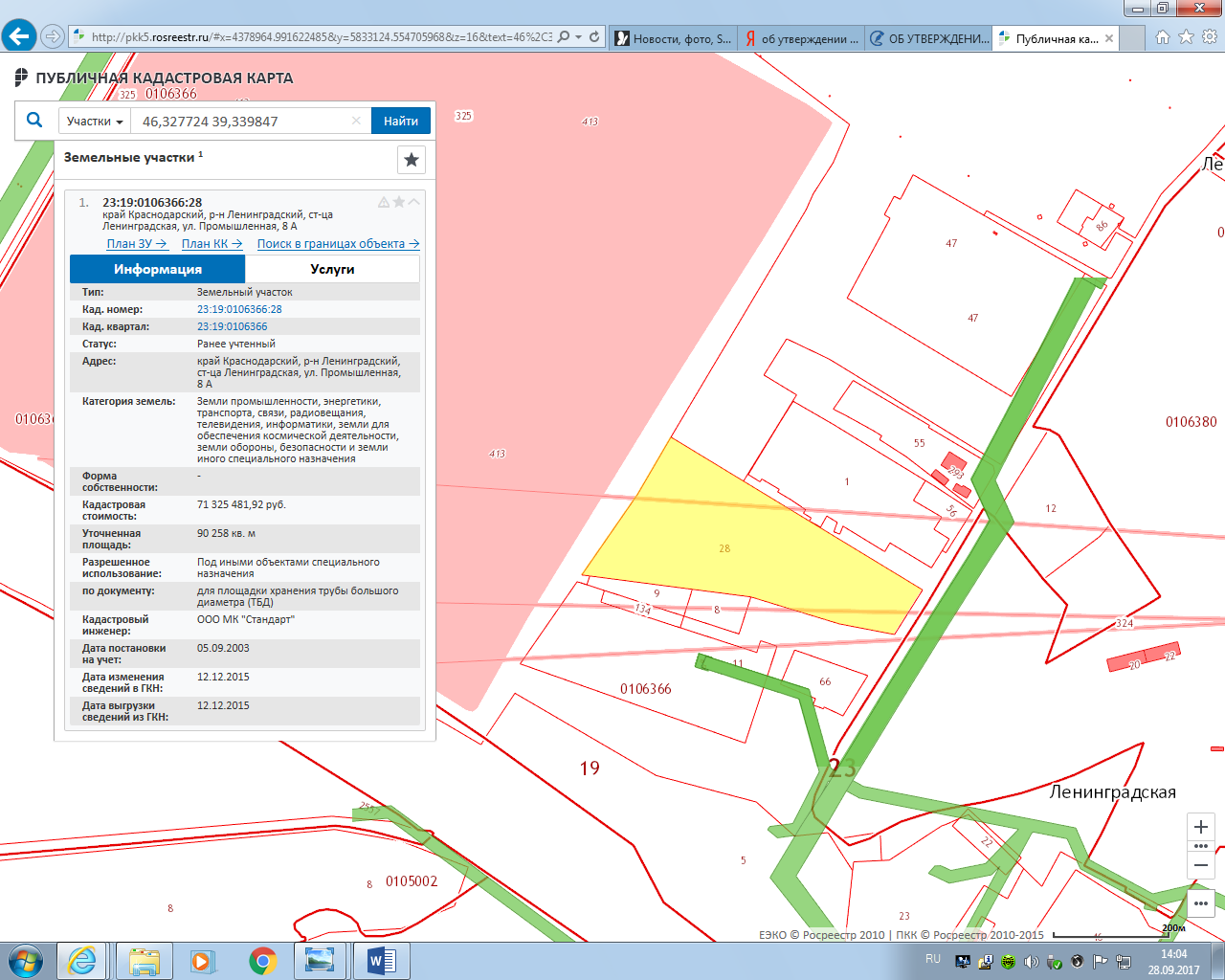 